Thesis Publications, Copyright and Sensitivity Declaration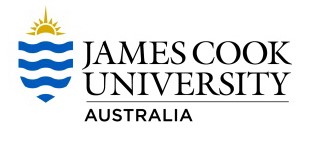 JCU Graduate Research School (GRS) JCU Graduate Research School (GRS) This form may be completed and submitted with the SUB-FORM-01 Thesis Submission and Release Form in preparation for thesis examination.Must be completed by:Candidates whose thesis contains publications derived from the research conducted during their HDR candidature, either as an author submitted/accepted manuscript or the final published versionAnd / OrCandidates whose thesis contains third party copyright materials for which permission could not be obtained for inclusion in the open access online version of the thesisCandidates whose thesis contains culturally or otherwise sensitive material that should be removed from the open access online version of the thesisThesis PublicationsThesis PublicationsThesis PublicationsThesis PublicationsThesis PublicationsThesis PublicationsThesis PublicationsThesis PublicationsTo be completed by candidates who have incorporated published papers, either as manuscripts submitted or accepted for publication or as final published versions, within the thesis. Library staff will assess the information provided and check whether or not the publications may be included in an open access thesis. If the publisher requires an embargo on the version you have included, Library staff will apply this while processing your thesis for ResearchOnline@JCU. If the publications are not permitted in an open access thesis, they will be redacted and a notice stating ‘Content has been removed due to copyright restrictions’ will be placed on the redacted pages.To enter multiple publications click the + icon in the bottom right corner.To be completed by candidates who have incorporated published papers, either as manuscripts submitted or accepted for publication or as final published versions, within the thesis. Library staff will assess the information provided and check whether or not the publications may be included in an open access thesis. If the publisher requires an embargo on the version you have included, Library staff will apply this while processing your thesis for ResearchOnline@JCU. If the publications are not permitted in an open access thesis, they will be redacted and a notice stating ‘Content has been removed due to copyright restrictions’ will be placed on the redacted pages.To enter multiple publications click the + icon in the bottom right corner.To be completed by candidates who have incorporated published papers, either as manuscripts submitted or accepted for publication or as final published versions, within the thesis. Library staff will assess the information provided and check whether or not the publications may be included in an open access thesis. If the publisher requires an embargo on the version you have included, Library staff will apply this while processing your thesis for ResearchOnline@JCU. If the publications are not permitted in an open access thesis, they will be redacted and a notice stating ‘Content has been removed due to copyright restrictions’ will be placed on the redacted pages.To enter multiple publications click the + icon in the bottom right corner.To be completed by candidates who have incorporated published papers, either as manuscripts submitted or accepted for publication or as final published versions, within the thesis. Library staff will assess the information provided and check whether or not the publications may be included in an open access thesis. If the publisher requires an embargo on the version you have included, Library staff will apply this while processing your thesis for ResearchOnline@JCU. If the publications are not permitted in an open access thesis, they will be redacted and a notice stating ‘Content has been removed due to copyright restrictions’ will be placed on the redacted pages.To enter multiple publications click the + icon in the bottom right corner.To be completed by candidates who have incorporated published papers, either as manuscripts submitted or accepted for publication or as final published versions, within the thesis. Library staff will assess the information provided and check whether or not the publications may be included in an open access thesis. If the publisher requires an embargo on the version you have included, Library staff will apply this while processing your thesis for ResearchOnline@JCU. If the publications are not permitted in an open access thesis, they will be redacted and a notice stating ‘Content has been removed due to copyright restrictions’ will be placed on the redacted pages.To enter multiple publications click the + icon in the bottom right corner.To be completed by candidates who have incorporated published papers, either as manuscripts submitted or accepted for publication or as final published versions, within the thesis. Library staff will assess the information provided and check whether or not the publications may be included in an open access thesis. If the publisher requires an embargo on the version you have included, Library staff will apply this while processing your thesis for ResearchOnline@JCU. If the publications are not permitted in an open access thesis, they will be redacted and a notice stating ‘Content has been removed due to copyright restrictions’ will be placed on the redacted pages.To enter multiple publications click the + icon in the bottom right corner.To be completed by candidates who have incorporated published papers, either as manuscripts submitted or accepted for publication or as final published versions, within the thesis. Library staff will assess the information provided and check whether or not the publications may be included in an open access thesis. If the publisher requires an embargo on the version you have included, Library staff will apply this while processing your thesis for ResearchOnline@JCU. If the publications are not permitted in an open access thesis, they will be redacted and a notice stating ‘Content has been removed due to copyright restrictions’ will be placed on the redacted pages.To enter multiple publications click the + icon in the bottom right corner.To be completed by candidates who have incorporated published papers, either as manuscripts submitted or accepted for publication or as final published versions, within the thesis. Library staff will assess the information provided and check whether or not the publications may be included in an open access thesis. If the publisher requires an embargo on the version you have included, Library staff will apply this while processing your thesis for ResearchOnline@JCU. If the publications are not permitted in an open access thesis, they will be redacted and a notice stating ‘Content has been removed due to copyright restrictions’ will be placed on the redacted pages.To enter multiple publications click the + icon in the bottom right corner.Publication DetailsPublication DetailsPublication DetailsPublication DetailsPublication DetailsPublication DetailsPublication DetailsPublication DetailsCandidate’s DeclarationCandidate’s DeclarationCandidate’s DeclarationI declare that: The information provided regarding publications derived from my thesis is accurate All co-authors have agreed to the inclusion of the publication in my thesis My advisor/s approve/s of the inclusion of the publication/s in my thesis I have deposited any in-press or published outputs as records for review in ResearchOnline@JCUI declare that: The information provided regarding publications derived from my thesis is accurate All co-authors have agreed to the inclusion of the publication in my thesis My advisor/s approve/s of the inclusion of the publication/s in my thesis I have deposited any in-press or published outputs as records for review in ResearchOnline@JCUI declare that: The information provided regarding publications derived from my thesis is accurate All co-authors have agreed to the inclusion of the publication in my thesis My advisor/s approve/s of the inclusion of the publication/s in my thesis I have deposited any in-press or published outputs as records for review in ResearchOnline@JCUName:Date: Signature:Date: Primary Supervisor’s DeclarationPrimary Supervisor’s DeclarationPrimary Supervisor’s DeclarationName:Date: Signature:Date: Thesis with Copyright or Sensitive MaterialsThesis with Copyright or Sensitive MaterialsThesis with Copyright or Sensitive MaterialsDo not use this section for your own publications that are copyright restricted, use the Publication Details section above.Some third party or sensitive material that is integral to the research in the thesis, and necessary for the thesis examination, may not be permitted for use in an online, open access thesis. Where permission was not obtained for certain third party copyright materials (e.g. photos, images, tables, maps, diagrams, quotes, other text, questionnaires, unpublished correspondence etc.) or for culturally sensitive material (e.g. photos, images, sacred texts, transcripts, unpublished correspondence etc.) please indicate what these materials are and where they can be found in the thesis. Library staff will assess the content and make redactions where necessary before making the thesis publicly available.To enter multiple materials click the + icon in the bottom right corner.Do not use this section for your own publications that are copyright restricted, use the Publication Details section above.Some third party or sensitive material that is integral to the research in the thesis, and necessary for the thesis examination, may not be permitted for use in an online, open access thesis. Where permission was not obtained for certain third party copyright materials (e.g. photos, images, tables, maps, diagrams, quotes, other text, questionnaires, unpublished correspondence etc.) or for culturally sensitive material (e.g. photos, images, sacred texts, transcripts, unpublished correspondence etc.) please indicate what these materials are and where they can be found in the thesis. Library staff will assess the content and make redactions where necessary before making the thesis publicly available.To enter multiple materials click the + icon in the bottom right corner.Do not use this section for your own publications that are copyright restricted, use the Publication Details section above.Some third party or sensitive material that is integral to the research in the thesis, and necessary for the thesis examination, may not be permitted for use in an online, open access thesis. Where permission was not obtained for certain third party copyright materials (e.g. photos, images, tables, maps, diagrams, quotes, other text, questionnaires, unpublished correspondence etc.) or for culturally sensitive material (e.g. photos, images, sacred texts, transcripts, unpublished correspondence etc.) please indicate what these materials are and where they can be found in the thesis. Library staff will assess the content and make redactions where necessary before making the thesis publicly available.To enter multiple materials click the + icon in the bottom right corner.Copyright or Sensitive Material DetailsCopyright or Sensitive Material DetailsCopyright or Sensitive Material Details